Inventura nádob – druhá vlna (Mikulov)Z technických důvodů bohužel nebudou při inventuře v Mikulově tento týden okódovány některé nádoby na odpad - POZINKOVANÉ. Pokud vlastníte nádobu, která nebyla okódována novým černým plastovým tagem (placatý černý kus plastu), hlásit se můžete na emailu administrativa@stko.cz nebo na telefonním čísle 
736 516 039. Prosíme Vás, hlaste nám pouze neokódované nádoby na ulicích, na kterých inventura již proběhla! Další termíny pro Mikulov budou brzy vyhlášeny. Občané ostatních obcí, ve kterých inventura již proběhla, hlaste neokódované nádoby na Váš obecní úřad.Dodělávky proběhnou pravděpodobně v červnu (termín bude upřesněn).Omlouváme se za způsobené nepříjemnosti a děkujeme za pochopení!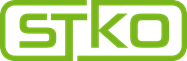 Staráme se o Váš odpad